第一步：在https://www.saikr.com/vse/37952网页搜索闽南师范大学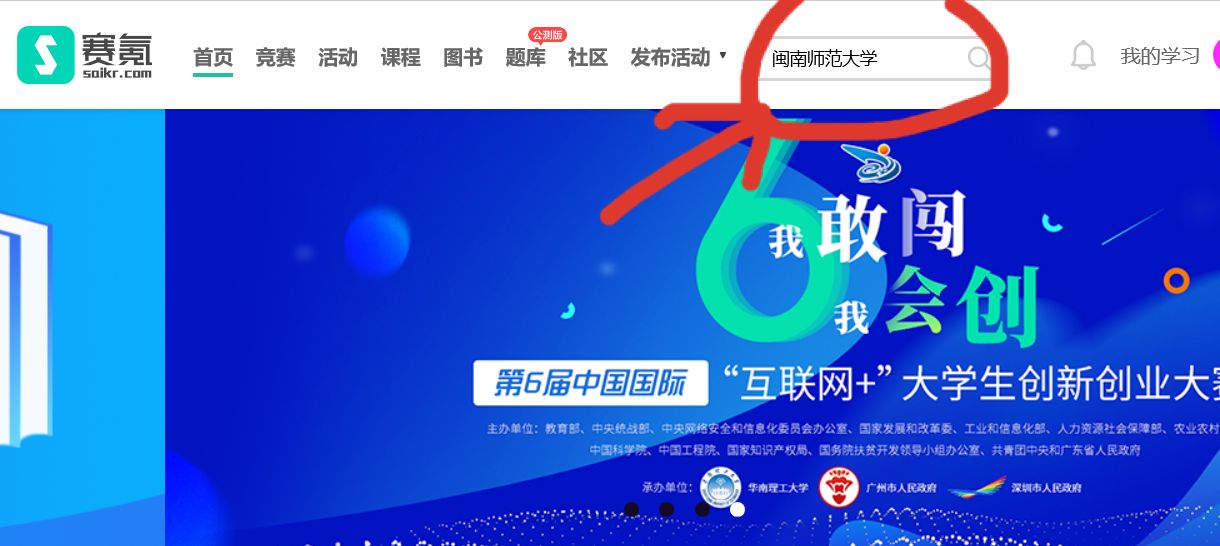 第二步：所有队员报名注册登录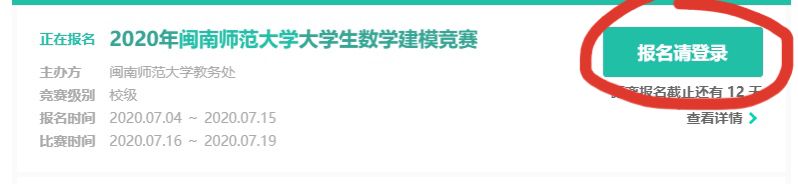 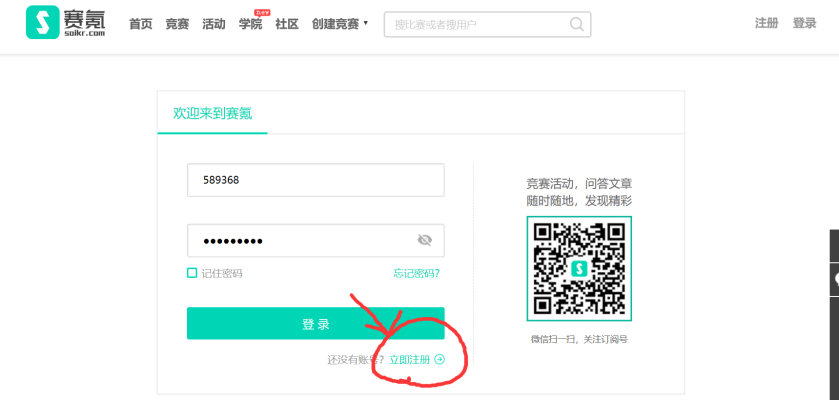 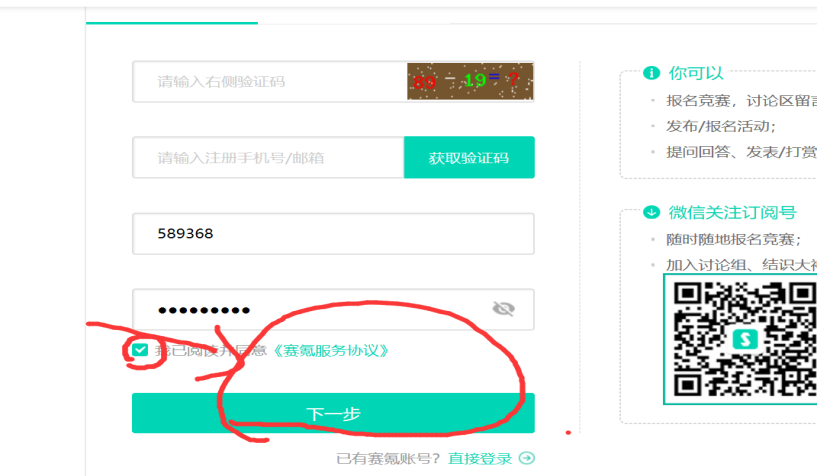 第三步：队员注册好后由队长填写信息，立即报名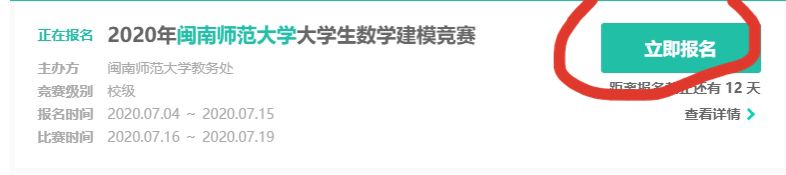 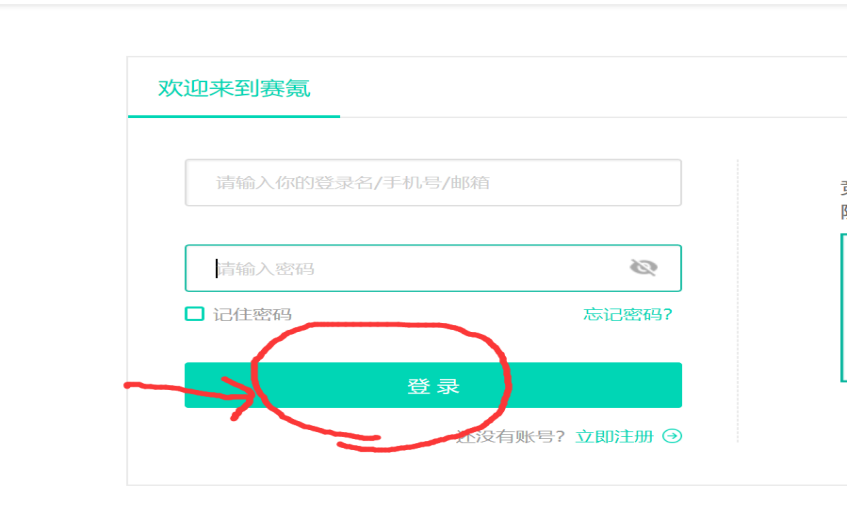 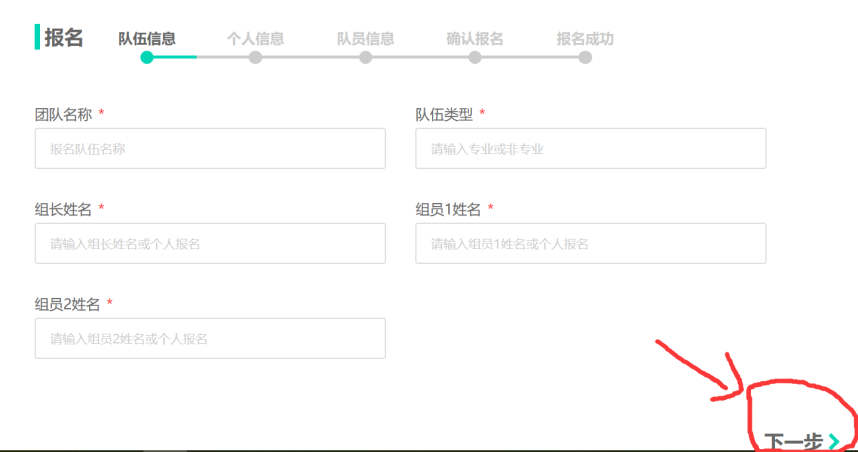 第四步：添加队友，按照图中三种方式中任意一种执行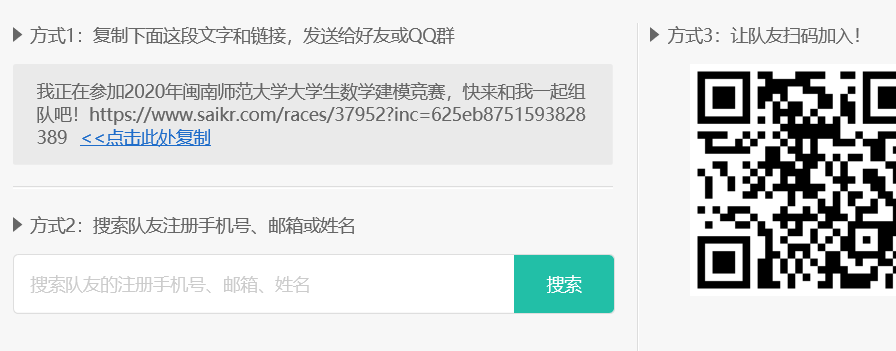 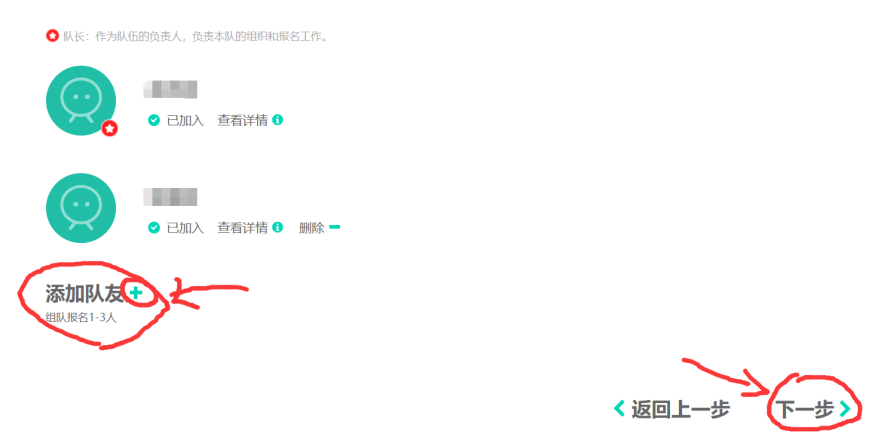 第五步：点击确认报名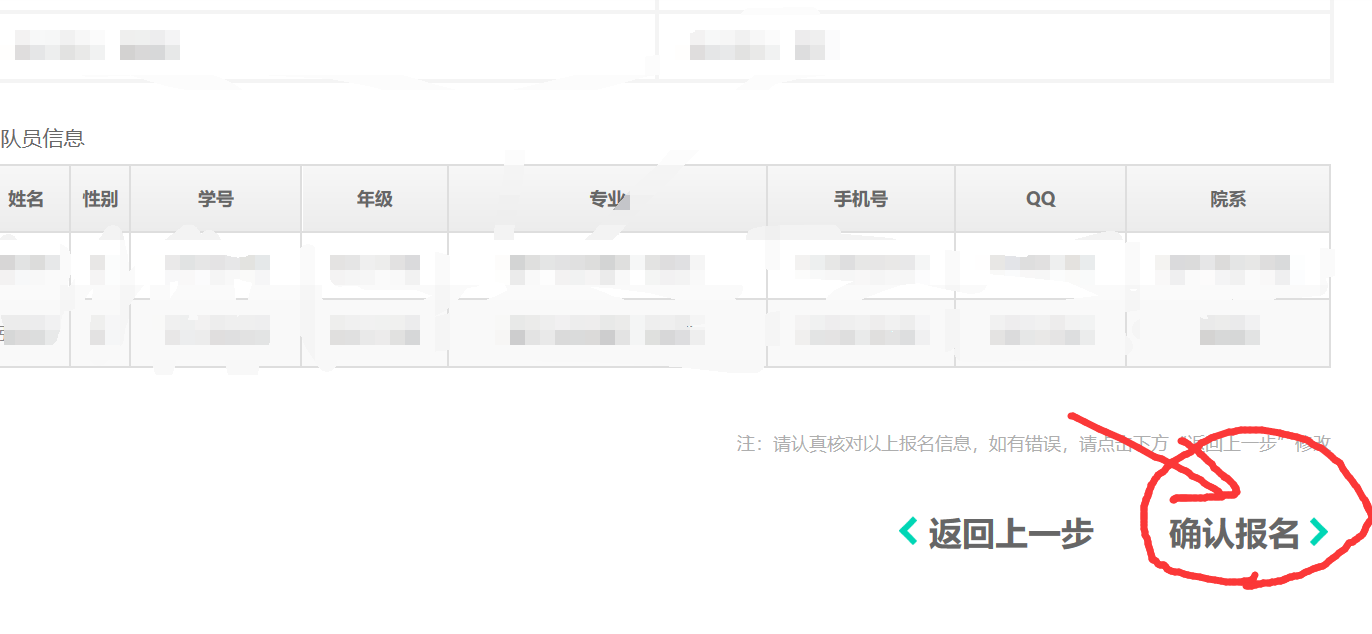 附：论文提交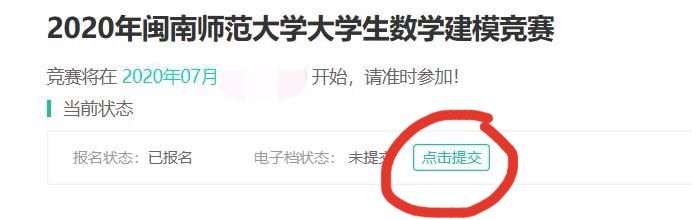 